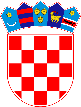 REPUBLIKA HRVATSKAZADARSKA ŽUPANIJAOPĆINA STARIGRAD			Jedinstveni upravni odjelKLASA: 013-02/23-01/8 URBROJ: 2198-9-03-23-2Starigrad-Paklenica, 27.11.2023. godineNa temelju članka 11. stavka 4. Zakona o prvu na pristup informacijama („Narodne novine“ broj 25/13, 85/15, 69/22), Pročelnica Jedinstvenog upravnog odjela, objavljujeI Z V J E Š Ć Eo savjetovanju s javnošću Općina Starigrad objavila ja na svojim internetskim stranicama Nacrt Odluke o redu na pomorskom dobru. Savjetovanje s javnošću bilo je otvoreno 30 dana u razdoblju od 26. listopada do 24. studenog 2023. godine. Po završetku Savjetovanja s javnošću utvrđeno je da u skladu sa Pozivom,  nisu  pristigli niti jedan prijedlog ili primjedba na predloženi nacrt akta. Izvješće o savjetovanju s javnošću biti će objavljeno na web stranici Općine Starigrad: www.opcina-starigrad.hr.Izvješće o savjetovanju s javnošću zajedno sa Predloženim tekstom dokumenta prosljeđuje se Općinskom vijeću na usvajanje.									Pročelnica:Marina Milovac       +*xfs*pvs*lsu*cvA*xBj*qEC*gyb*vAq*ckk*klD*pBk*-
+*yqw*wsu*yaF*sct*xaa*wEv*EDt*jmw*uhA*jus*zew*-
+*eDs*lyd*lyd*lyd*lyd*nkr*hvw*jcE*xbm*iyz*zfE*-
+*ftw*mcg*yuy*fBk*utw*str*tAr*xus*uCb*sha*onA*-
+*ftA*sqk*Bbl*Bnx*yit*uiD*ugk*wEe*ojr*uia*uws*-
+*xjq*voj*kyq*jtt*Ftz*vyl*uzn*Caz*Asr*zFo*uzq*-
